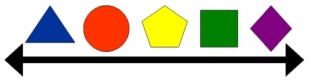 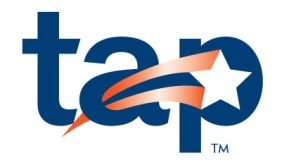                            TAP Leadership Team                                                                                    MEETING AGENDA  DATE    9/8/14                                    9/8/14                                    9/8/14                                    9/8/14                                MAJOR TOPIC   (circle as applicable) Data         IGPs          Clusters     EvaluationMAJOR TOPIC   (circle as applicable) Data         IGPs          Clusters     EvaluationMAJOR TOPIC   (circle as applicable) Data         IGPs          Clusters     EvaluationMAJOR TOPIC   (circle as applicable) Data         IGPs          Clusters     EvaluationMAJOR TOPIC   (circle as applicable) Data         IGPs          Clusters     EvaluationFacilitator:Time Keeper:Recorder:Ms. Dove, Mr. Gaitan, Ms. SidesMs. BarcelonaMrs. EdmondsMs. Dove, Mr. Gaitan, Ms. SidesMs. BarcelonaMrs. EdmondsMs. Dove, Mr. Gaitan, Ms. SidesMs. BarcelonaMrs. EdmondsMs. Dove, Mr. Gaitan, Ms. SidesMs. BarcelonaMrs. EdmondsMs. Dove, Mr. Gaitan, Ms. SidesMs. BarcelonaMrs. EdmondsMs. Dove, Mr. Gaitan, Ms. SidesMs. BarcelonaMrs. EdmondsMs. Dove, Mr. Gaitan, Ms. SidesMs. BarcelonaMrs. EdmondsMs. Dove, Mr. Gaitan, Ms. SidesMs. BarcelonaMrs. EdmondsMs. Dove, Mr. Gaitan, Ms. SidesMs. BarcelonaMrs. EdmondsATTENDEES SIGN-INATTENDEES SIGN-INATTENDEES SIGN-INATTENDEES SIGN-INATTENDEES SIGN-INATTENDEES SIGN-INATTENDEES SIGN-INATTENDEES SIGN-INATTENDEES SIGN-INATTENDEES SIGN-INNEED   To determine how we will implement IGP’s for this school year.To decide on how we will discuss CODE data for upcoming meeting.  To determine how we will implement IGP’s for this school year.To decide on how we will discuss CODE data for upcoming meeting.  To determine how we will implement IGP’s for this school year.To decide on how we will discuss CODE data for upcoming meeting.  To determine how we will implement IGP’s for this school year.To decide on how we will discuss CODE data for upcoming meeting.  To determine how we will implement IGP’s for this school year.To decide on how we will discuss CODE data for upcoming meeting.  To determine how we will implement IGP’s for this school year.To decide on how we will discuss CODE data for upcoming meeting.  To determine how we will implement IGP’s for this school year.To decide on how we will discuss CODE data for upcoming meeting.  To determine how we will implement IGP’s for this school year.To decide on how we will discuss CODE data for upcoming meeting.  To determine how we will implement IGP’s for this school year.To decide on how we will discuss CODE data for upcoming meeting.  DATA SOURCE (circle one)DATA SOURCE (circle one)DATA SOURCE (circle one)DATA SOURCE (circle one)DATA SOURCE (circle one)DATA SOURCE (circle one)DATA SOURCE (circle one)DATA SOURCE (circle one)DATA SOURCE (circle one)DATA SOURCE (circle one)Statewide AssessmentBenchmarkTestingClassroom AssessmentField TestingStudent Work in ClusterStudent Work in ClusterTeacher Evaluation(s)/CODETeacher Evaluation(s)/CODECluster DocumentationIGPsOther (specify)OUTCOMETo have a final plan on how we will implement IGP’s this school year.To have a final plan on how we will implement IGP’s this school year.To have a final plan on how we will implement IGP’s this school year.To have a final plan on how we will implement IGP’s this school year.To have a final plan on how we will implement IGP’s this school year.To have a final plan on how we will implement IGP’s this school year.To have a final plan on how we will implement IGP’s this school year.To have a final plan on how we will implement IGP’s this school year.To have a final plan on how we will implement IGP’s this school year.MEETING ACTIVITIES:  Learn           Develop  MEETING ACTIVITIES:  Learn           Develop  MEETING ACTIVITIES:  Learn           Develop  MEETING ACTIVITIES:  Learn           Develop  MEETING ACTIVITIES:  Learn           Develop  MEETING ACTIVITIES:  Learn           Develop  MEETING ACTIVITIES:  Learn           Develop  MATERIALS NEEDEDMATERIALS NEEDEDMATERIALS NEEDEDIGP   -decide on the way we will do IGP’s this year (or let teachers decide)   - edmodo, CODE, notebooksMeeting about CODE data IGP   -decide on the way we will do IGP’s this year (or let teachers decide)   - edmodo, CODE, notebooksMeeting about CODE data IGP   -decide on the way we will do IGP’s this year (or let teachers decide)   - edmodo, CODE, notebooksMeeting about CODE data IGP   -decide on the way we will do IGP’s this year (or let teachers decide)   - edmodo, CODE, notebooksMeeting about CODE data IGP   -decide on the way we will do IGP’s this year (or let teachers decide)   - edmodo, CODE, notebooksMeeting about CODE data IGP   -decide on the way we will do IGP’s this year (or let teachers decide)   - edmodo, CODE, notebooksMeeting about CODE data IGP   -decide on the way we will do IGP’s this year (or let teachers decide)   - edmodo, CODE, notebooksMeeting about CODE data FOLLOW-UP ACTIVITIES:  Apply         Evaluate FOLLOW-UP ACTIVITIES:  Apply         Evaluate FOLLOW-UP ACTIVITIES:  Apply         Evaluate FOLLOW-UP ACTIVITIES:  Apply         Evaluate FOLLOW-UP ACTIVITIES:  Apply         Evaluate FOLLOW-UP ACTIVITIES:  Apply         Evaluate FOLLOW-UP ACTIVITIES:  Apply         Evaluate PERSON(S) RESPONSIBLEPERSON(S) RESPONSIBLEPERSON(S) RESPONSIBLEBegin to work with teachers on beginning their IGP’sBegin to work with teachers on beginning their IGP’sBegin to work with teachers on beginning their IGP’sBegin to work with teachers on beginning their IGP’sBegin to work with teachers on beginning their IGP’sBegin to work with teachers on beginning their IGP’sBegin to work with teachers on beginning their IGP’sMaster/Mentor TeachersMaster/Mentor TeachersMaster/Mentor Teachers